様式第４号（第５条関係）車いすの使用状況について　移動の際に車いすを常時使用されている方のみ、下欄についてもご確認いただき、該当する場合は、□にチェックを入れてください。※記載された個人情報は、大阪府障がい者等用駐車区画利用証の交付等の事務に必要な場合のみに使用し、ご本人の承諾なしに第三者に提供することはありません。＊各種手帳の写しを取る際には、以下の点にご留意ください＊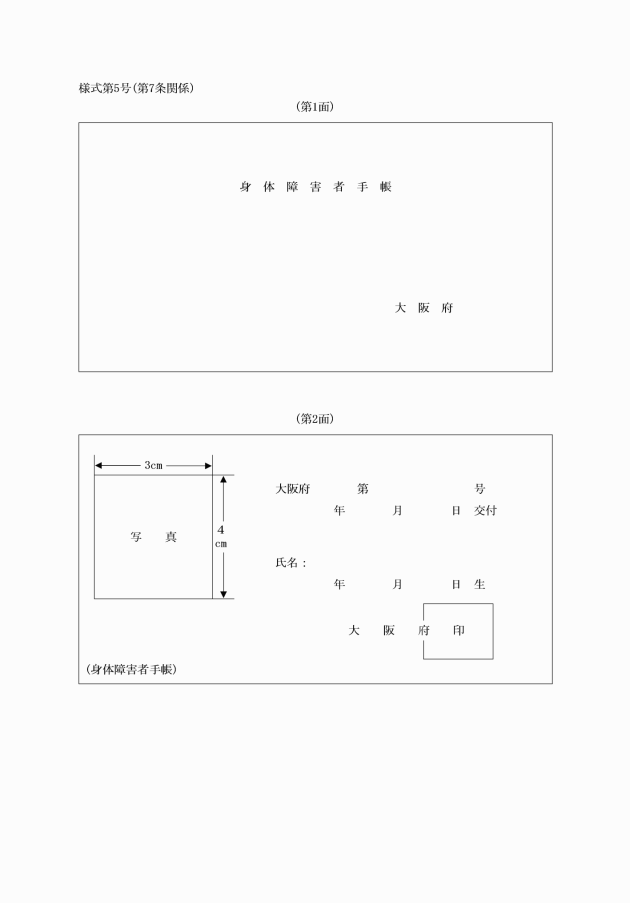 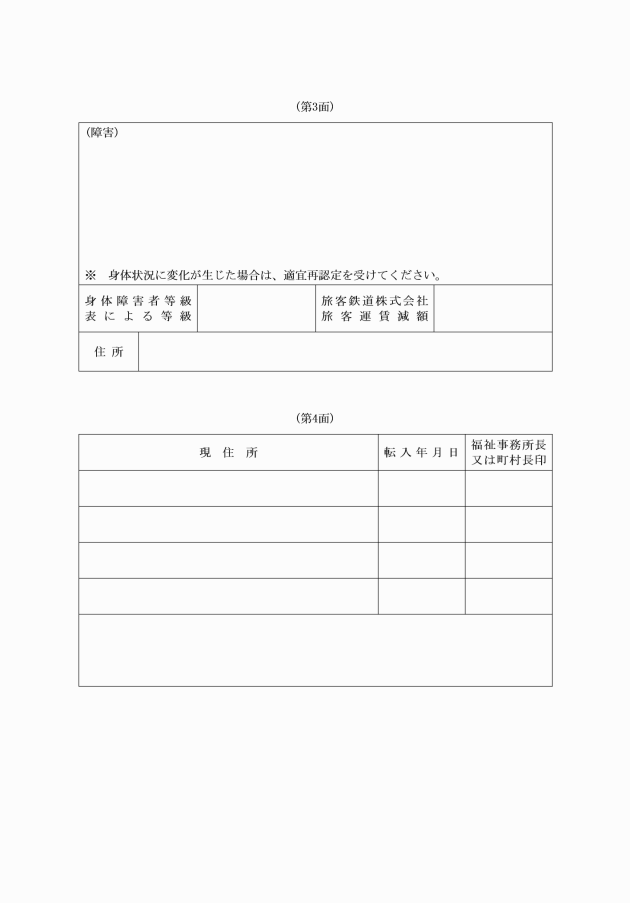 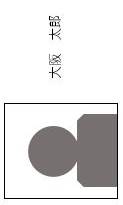 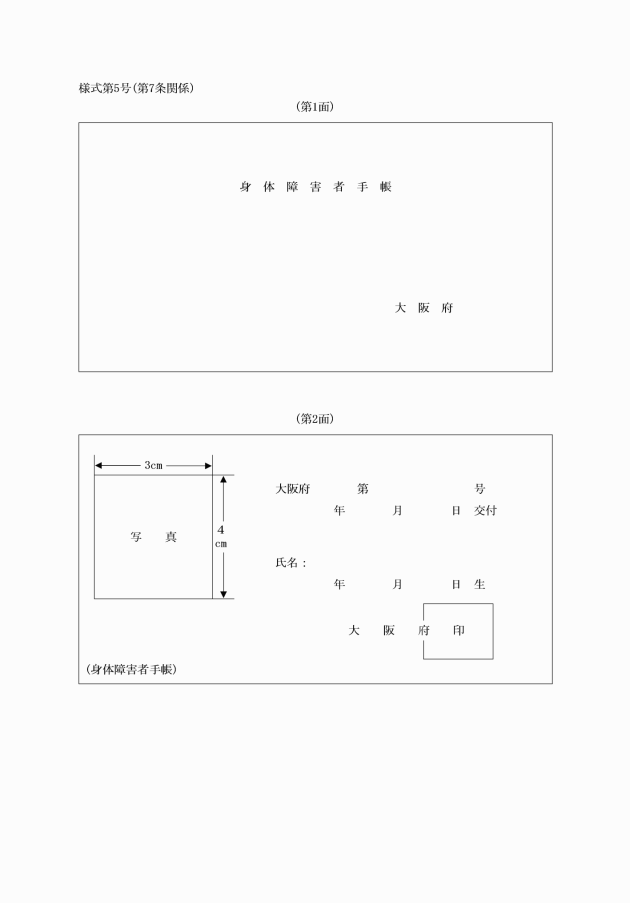 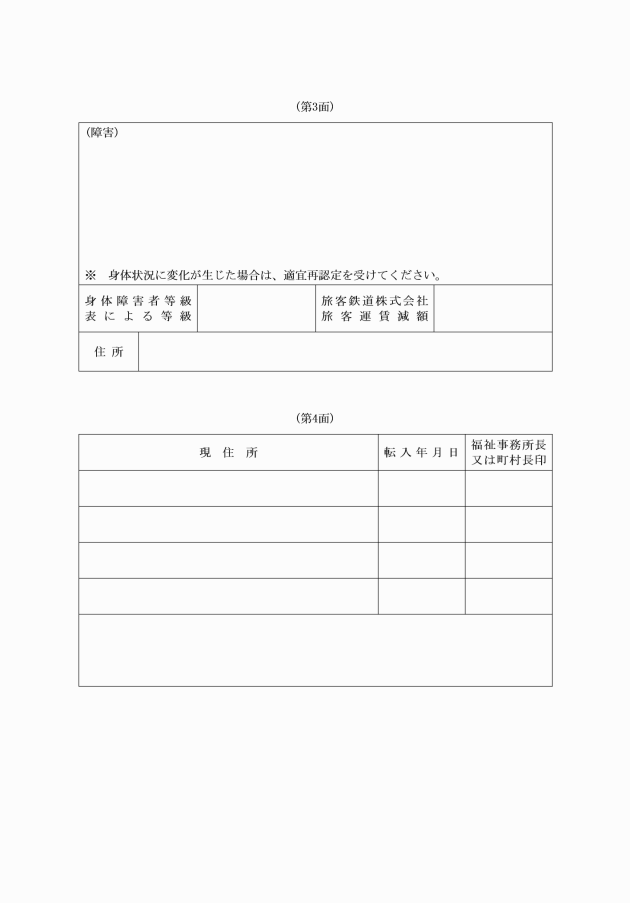 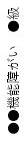 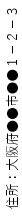 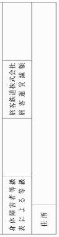 障がい者等用駐車区画利用証交付申請書　　　年　　月　　日大阪府知事　様　　大阪府障がい者等用駐車区画利用証の交付を申請します。　　　　　　　　　　郵便番号　〒　　　　　　申請者　住　　所　大阪府　　　　　　　　　　　　　　　　　　　　　　　　　　　　　　　　連絡先（電話番号等）　　  　　　　　　　　　　　　　　　　　※土日祝を除く、9時～18時に連絡のつく連絡先を必ず記載ください。障がい者等用駐車区画利用証交付申請書　　　年　　月　　日大阪府知事　様　　大阪府障がい者等用駐車区画利用証の交付を申請します。　　　　　　　　　　郵便番号　〒　　　　　　申請者　住　　所　大阪府　　　　　　　　　　　　　　　　　　　　　　　　　　　　　　　　連絡先（電話番号等）　　  　　　　　　　　　　　　　　　　　※土日祝を除く、9時～18時に連絡のつく連絡先を必ず記載ください。障がい者等用駐車区画利用証交付申請書　　　年　　月　　日大阪府知事　様　　大阪府障がい者等用駐車区画利用証の交付を申請します。　　　　　　　　　　郵便番号　〒　　　　　　申請者　住　　所　大阪府　　　　　　　　　　　　　　　　　　　　　　　　　　　　　　　　連絡先（電話番号等）　　  　　　　　　　　　　　　　　　　　※土日祝を除く、9時～18時に連絡のつく連絡先を必ず記載ください。障がい等の状況について※該当する項目の□にチェックを入れ、等級等に○を付けてください。□身体障がい者□視覚障がい〔１級・２級・３級・４級〕障がい等の状況について※該当する項目の□にチェックを入れ、等級等に○を付けてください。□身体障がい者□聴覚障がい〔２級・３級〕障がい等の状況について※該当する項目の□にチェックを入れ、等級等に○を付けてください。□身体障がい者□平衡機能障がい〔３級・５級〕障がい等の状況について※該当する項目の□にチェックを入れ、等級等に○を付けてください。□身体障がい者□肢体不自由　　上肢〔１級・２級〕　　下肢〔１級・２級・３級・４級・５級・６級〕　　体幹〔１級・２級・３級・５級〕障がい等の状況について※該当する項目の□にチェックを入れ、等級等に○を付けてください。□身体障がい者□脳原性運動機能障がい　　上肢〔１級・２級〕　　移動〔１級・２級・３級・４級・５級・６級〕障がい等の状況について※該当する項目の□にチェックを入れ、等級等に○を付けてください。□身体障がい者□心臓・じん臓・呼吸器・ぼうこうまたは直腸・小腸機能障がい〔１級・３級・４級〕障がい等の状況について※該当する項目の□にチェックを入れ、等級等に○を付けてください。□身体障がい者□免疫・肝臓機能障がい〔１級・２級・３級・４級〕障がい等の状況について※該当する項目の□にチェックを入れ、等級等に○を付けてください。□知的障がい者〔Ａ〕障がい等の状況について※該当する項目の□にチェックを入れ、等級等に○を付けてください。□精神障がい者〔１級〕障がい等の状況について※該当する項目の□にチェックを入れ、等級等に○を付けてください。□難病患者病名〔　　　　　　　　　　　　　　　　　　　　〕障がい等の状況について※該当する項目の□にチェックを入れ、等級等に○を付けてください。□要介護者要介護状態区分〔要介護１・２・３・４・５〕障がい等の状況について※該当する項目の□にチェックを入れ、等級等に○を付けてください。□妊産婦出産(予定)日〔　　　　　年　　月　　日〕障がい等の状況について※該当する項目の□にチェックを入れ、等級等に○を付けてください。□けが人等〔車いす・杖・その他〕使用期間〔　　　　　年　　月　　日まで〕1）車いす使用者用駐車区画利用証の発行を希望されますか。 □ はい　  □ いいえ(以下、回答不要)1）車いす使用者用駐車区画利用証の発行を希望されますか。 □ はい　  □ いいえ(以下、回答不要)２）右の表に該当するものはありますか。□　は　い  □　いいえ　→　車いす使用者であることを証明できる書類又は医師の診断書等の写しおよび本人確認書類（自動車運転免許証、保険証等）の写しが必要になります。
（裏面「注意事項２」参照）
　上記書類がない場合にはご相談ください。